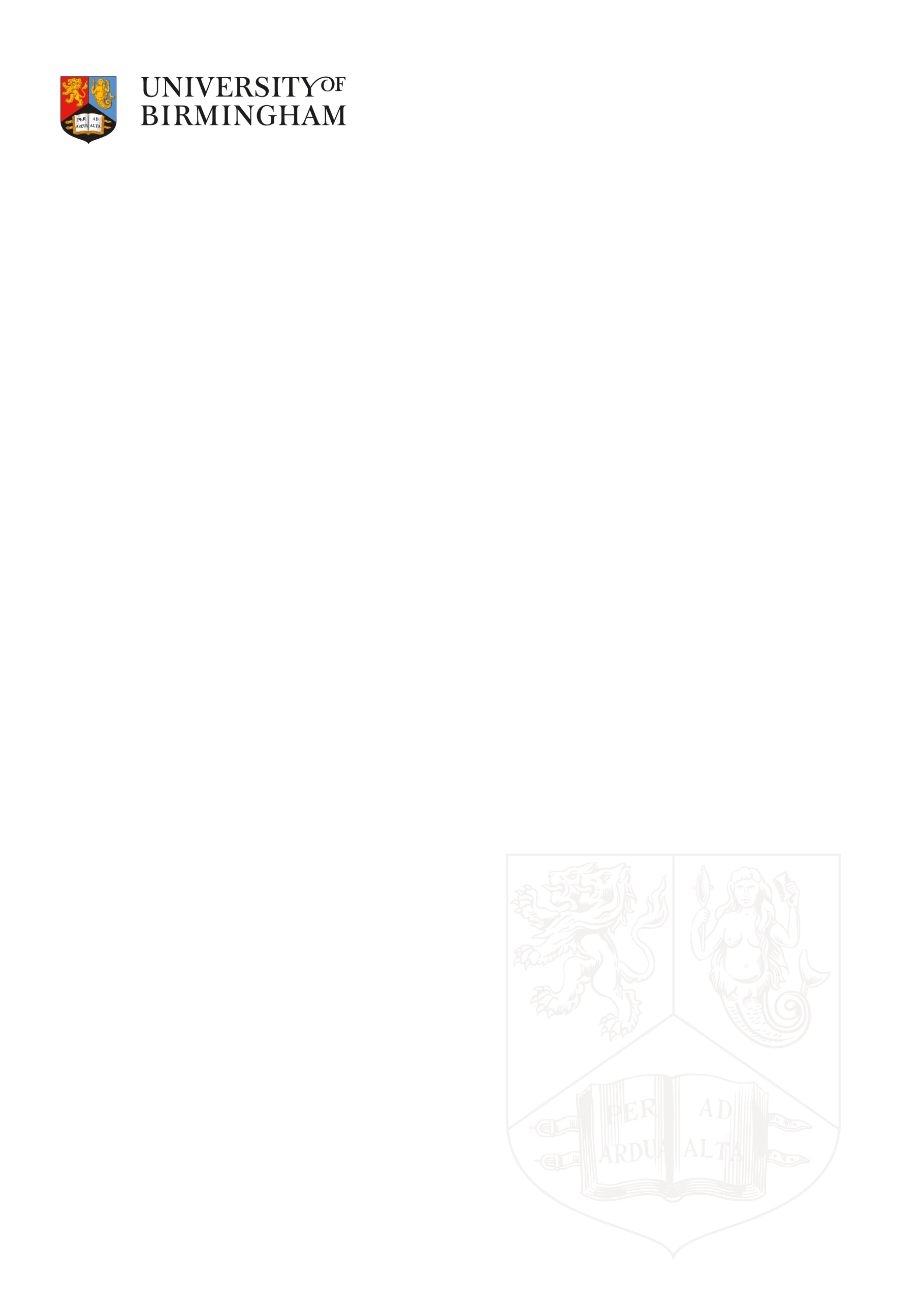 Survey Results 2022 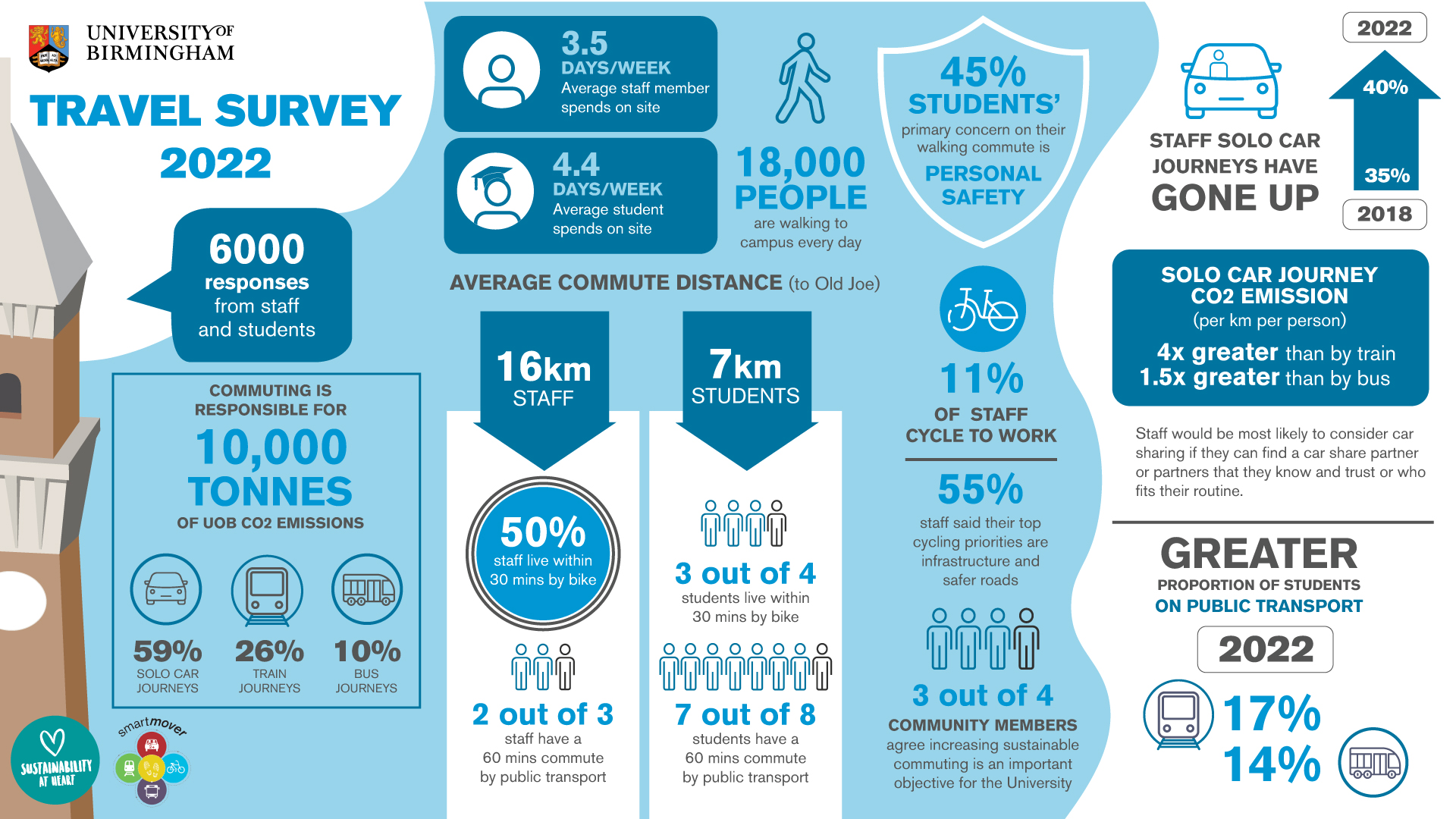 Action PlanThe University of Birmingham is seeking to reduce the number of single occupancy commutes by car.The University of Birmingham is targeting net zero for scope 1 and 2 carbon emissions by 2035, and net zero for scope 3 carbon emissions by 2045, which includes commuting. These targets will be reached by three changesReduction in the volume of travelChanging from more polluting modes of transport to less polluting modesUpgrading to zero-emission technologies and renewable energyThe university can take steps to bring about these changes. Partnerships are essential in the endeavour, as are local and national policymaking and supply chain adaptation. For example, the university provides an attractive bus season ticket scheme for staff, but bus companies are responsible for upgrading to low and zero-emission buses and national energy planners must switch over to renewable electricity, for full decarbonisation of bus travel. This travel plan aims therefore to do everything feasible to enable and encourage behaviour change, by making sure that: campus facilities are excellent and support sustainable choices; sustainable travel incentives are available and operate optimally;staff and students know about the facilities and schemes available to them;barriers to uptake of sustainable travel modes are addressed;the university makes best use of its local, sectoral and national influence to effect positive changes for sustainable travellers.This document sets out the actions and resources required to reduce carbon emissions from commuting. That means reducing solo car driving and increasing the uptake of active travel and public transport modes: namely walking, cycling, scooting, bus travel, train travel and carpooling. Commuting Needs and Barriers to Sustainable Travel ChoicesTransport choices are dictated by practical questions of feasibility, cost, time-efficiency, flexibility, safety, security, convenience, agreeableness, and wellbeing. Increasingly UoB commuters are aware of the environmental impact of their actions, and cite it as a commuting need. A commute is viable if it meets the needs of a given individual.  There are certain barriers to sustainable travel choices. The pre-eminent barrier to all sustainable modes is habit: changing from a routine that ‘works’—even if it is not perfect—to a new commute takes a bit of thought, effort, and planning, and potentially some costs and some new skills (particularly in the case of cycling).WalkingWalking can be time efficient for short journeys of up to 1-2 miles and 30 minutes. At these distances, walking commutes are convenient and flexible as it is a door-to-door journey and the commuter can leave at any time. Public transport users are likely to combine their commute by bus or train with walking. This form of active commuting is to be actively encouraged. Walking can be safe, agreeable and health-promoting if and only if there are good routes. Walking costs nothing more than a new pair of shoes every now and again and a good raincoat Beyond 1-2 miles, walking commutes can be matched less flexibly with other daily commitments, leisure and errands and the time and effort taken becomes a barrier for many.Assuming a feasible and time efficient distance, the main barriers then are 1) road safety and 2) personal safety. These factors rise and fall in their prominence depending on the time of year. Personal safety is of greater concern during the dark winter months.CyclingCycling commutes can be some of the most time efficient in Birmingham, as cyclists can avoid queueing cars and buses and are not beholden to timetables. Again, a commute of around five miles or 30 minutes is feasible for most, and the rise of e-bikes is making longer commutes possible for more and more people. Cycling commutes are flexible and can combine well with individual commitments, errands and leisure activities. It costs to keep a bike on the road year round, and most keen cycle commuters choose to upgrade their kit over time, but cycling remains very good value. Commuting by bike raises fitness levels.Assuming that cycling is viable for a member of staff/student (she lives close enough to campus and is fit and able to cycle), the main barriers to cycling are: 1) security of bikes on campus, 2) safety of route to campus, 3) being able to shower, change, and organise cycling kit to start the day, and 4) starting out. The cost of cycling is not a particularly great barrier, but it is something that the university can help with, particularly at the stage of trying out cycling. Train travelUoB is served by a University station, so the proximity and accessibility of the local station decide whether a train commute is time-efficient and convenient. Once aboard, trains are generally an efficient way to travel. Flexibility is dictated by the frequency of the services. Currently there are four trains per hour on the cross-city line, and long distance trains serve University station in addition. This is lower than the six trains per hour pre-pandemic, and therefore makes the train commute less flexible and convenient. On the other hand, capacity on the cross-city line has increased to six carriages on all services. Greater capacity on trains is more agreeable for commuters.Colleagues wanting to travel by train are impeded by 1) cost of tickets, particularly for long distance commutes and 2) capacity on cross-city line to University station. Bus travelSome bus journeys are time efficient, particularly where there are good bus lanes on the route, but, compared to a car journey, commuters must factor in getting to the bus stop in time. The more frequent the buses on a route, the more flexible the commute. While many of our local routes have good frequency, some services from key areas are too infrequent, reducing convenience and flexibility. The 48 from Bearwood/Harborne is half hourly and the direct 41 service from Acocks Green and Moseley is hourly. Birmingham’s bus system has a broadly radial design, meaning that many bus journeys require changing bus, often in the city centre. The cost of Birmingham bus travel improved significantly in 2022 when National Express West Midlands reduced prices of many tickets, but the cost is still high compared to other options.Colleagues wanting to travel by bus are impeded by 1) cost of tickets. 2) frequency of services, and 3) agreeableness of the experience on the bus.Car poolingCar sharing saves money and can offer some social benefits. However, sharing a car journey is not standard practice currently because it reduces some of the attractiveness of solo car journeys. It requires coordinating arrival and departure with someone else so the pick up and drop off will likely add a little extra time. Carpooling is likely to be less time efficient, convenient and flexible, unless steps are taken in mitigation, like closer, more convenient car parking on arrival, or, on a municipal level, priority lanes on large roads. Many colleagues would not consider sharing their car as they consider their personal space. Others would only consider carpooling with someone they already know and may be concerned by personal safety if sharing with strangers.Travel Plan updated April 2023 AreaStrategic Objective ActionDetailOwnershipStatusRating Next actionAction timescaleAreaStrategic Objective ActionDetailOwnershipStatusRating Action timescaleMeasurement, Performance and InsightUndertstand how staff and students commute to the universitySurvey staff and studentsLarge scale survey every 2-3 years; smaller surveys every yearSTOProjectCommunicate results of survey2023-24Measurement, Performance and InsightEstimate carbon emissions from commuting and business travelEvaluate and report emissionsHESA reporting yearly; carbon accounting undertaken by consultantsSTO, MGProjectSupport Hoare Lea reportingLate 2023Measurement, Performance and InsightMeasure how staff travel for funded business tripsCombine Clarity and expenses data  Reports to allow comparison of booking across university and within collegesSTO, MGProjectFinalise reporting methodology and present to SSG; create expenses reportJul-23Measurement, Performance and InsightIdentify and record KPIs for sustainable travel at UoBCreate spreadsheet and identify data sourcesSee further detail in five-year planSTOProjectConsult on appropriate KPIs with Strategic ChangeDec-23CommunicationsPromote importance and benefits of sustainable travel Deliver communications planPresentations, internal comms, events, intranetSTOProjectPlan events and presentaions for 2023-24 Aug-23CommunicationsExplain how the university supports sustainable travel choicesDeliver communications planPresentations, internal comms, events, intranet, social mediaSTOProjectPlan events and presentaions for 2023-24 Aug-23Alternatives to TravelEnable staff and students to avoid long distance travel by remote study and workProvide remote working software and hardware to staff and studentsTeams, Zoom, laptopsIT ServicesServiceOngoingAlternatives to TravelEnable staff and students to avoid long distance travel by remote study and workSupport working from home where operationally possibleHybrid working strategyHR and line managersPolicyOngoingCommuting on FootMake walking to campus saferImprove campus roads, pavements and pedestrian areasMap areas that require attention and highlight areas to prioritiseSTO/CSTGProjectDeliver improvements to South Gate, West Gate and Selly Oak campusAug-23Commuting on FootMake walking to campus saferAdvocate for improvements to local roads, pavements Focus on South Gate and Somerset Rd/Edgbaston Park RoadSTOProjectMonitor South Gate crossing; write letter to local councillorOct-23Commuting by BicycleMake cycling to campus saferRaise skills and confidence of campus cyclistsCycling skills training classes and group rides through Green Heart Riders communitySTOServiceSchedule classes for 2023-24Aug-23Commuting by BicycleMake cycling to campus saferAdvocate for improvements to local roadsFocus on South Gate and North GateSTOProjectPress council to add push button at South GateOngoingCommuting by BicycleMake cycling to campus saferImprove campus roads and cycle pathsMap areas that require attention and highlight areas to prioritiseSTO/CSTGProjectWiden South Gate contraflowSep-23Commuting by BicycleCombat bike theft on campusProvide D-locks for staff and studentsFree locls available from Security/ hireable locks from Sustainable TravelSecurity/STOServiceLaunch lock hire schemeOnoingCommuting by BicycleCombat bike theft on campusRemove abandoned bikes from campus bike racksQuarterlySTO/SecurityProjectEstablish new tagging system Sep-23Commuting by BicycleCombat bike theft on campusPatrol campus and educate cyclistsAs part of daily operationsSecurity, STOServiceOngoingCommuting by BicycleProvide excellent facilities on campus for cyclistsIncrease the number of secure cycle shelters on campusDeliver new facilities on an annual basisSTO, EstatesProjectsIdentify new locations; completion and snagging of minor worksOct-23Commuting by BicycleProvide excellent facilities on campus for cyclistsSupport the operation of a successful independent bike repair shop on campusShop managed by social enterprise Gear UpGear Up, STOServiceCommuting by BicycleProvide excellent facilities on campus for cyclistsMap where there are cycle racks/shelters and showers for commuters on campus. Audit and update yearly  STOProjectSet plan to audit campus by zone Oct-23Commuting by BicycleEnsure that cycling to work is good value for moneyProvide and administer Cycle-to-Work schemeScheme provied by Cycle SolutionsPayroll and STOServiceCommuting by BicycleEnsure that cycling to work is good value for moneyProvide and administer staff bike loan scheme4-6 week free trials for staff to see if cycling is for themSTOServiceCommission new e-bikeOngoingCommuting by TrainEnsure that staff and student rail travellers get the best available value for money Provide and administer interest free loan for staff annual season ticketsThrough TfWM’s corporate Swift schemePayroll and STOServiceCommuting by TrainEnsure that staff and student rail travellers get the best available value for money Inform staff and students of other ticket options and how to get value for moneyIn particular, Flexi Season tickets, point-to-point season tickets, evening and group faresSTOServiceCommuting by TrainSupport the redevelopment of University stationAttend steering meetings and support project managers as requiredMG to attend regular meetingsDirector of Facility Services and EstatesPartnershipCommuting by TrainAdvocate for improved rail services to University station: more frequent, more reliable, and higher capacityDevelop closer partnership with West Midlands RailwaySTO, Director of Facility ServicesProjectScrutinise response to scheduling queryMay-22Commuting by BusEnsure that staff and student bus travellers get the best available value for moneySupport and part-fund discounted staff monthly bus passes Through National Express West Midlands' portal Payroll and STOServiceEstablish auditing processOct-23Commuting by BusEnsure that staff and student bus travellers get the best available value for moneyAdvocate that NX retain a £1 fare for university staff and studentsKey contacts at NX: Richard Cawton and Stacey Pollard; STOPartnershipCommuting by BusEnsure that staff and student bus travellers get the best available value for moneyInform staff and students of other ticket options and how to get value for moneyIn particular, contactless, weekly and monthly fares, group tickets, £1 hop, flexible bundles and other bundlesSTOServiceCommuting by BusAdvocate for improved bus services to campus: more frequent, more reliable, and with excellent user experienceEnsure The Hop! fare remains available on m-Tickets app; STOPartnershipCommuting by CarEnable and encourage staff to drive lower-emitting vehiclesProvide and administer a ULEV car lease scheme for staffDelivered by TuskerSTO, Procurement, PayrollServiceImprove eligibility approval processDec-23Commuting by CarEnable and encourage staff to drive lower-emitting vehiclesProvide EV charging on campus, review and improve provisionCar ParkingServiceCommuting by CarEnsure car drivers on campus comply with parking regulationsAdminister and enforce permit systemCar parking dept of manager, administrator and 4 traffic officersCar ParkingPolicyCommuting by CarProvide car sharing/ride pooling serviceRecruit new provider of service and relaunchSTO, Car Parking Manager, Director of Facility ServicesProjectReview options for deliveryAug-23Commuting by Light Motor VehiclesSupport the excellent operation of the scooter trial on campusMonitor and make improvements to parking and riding zones of campus Scooter rental delivered by Beryl, work in partnership to make changesSTOPartnershipFinalise agreement with BerylAug-23Commuting by Light Motor VehiclesSupport the excellent operation of the scooter trial on campusPromote safe use of e-scootersSTOPartnershipCommuting by Light Motor VehiclesProvide motorcycle parking spaces on campusMap where motorcycle spaces are availableSTOProjectSchedule work for apprenctice Jan-24